Муниципальное дошкольное образовательное учреждение детский сад «Тополек»ЗАНЯТИЕ«Путешествие в страну эмоций»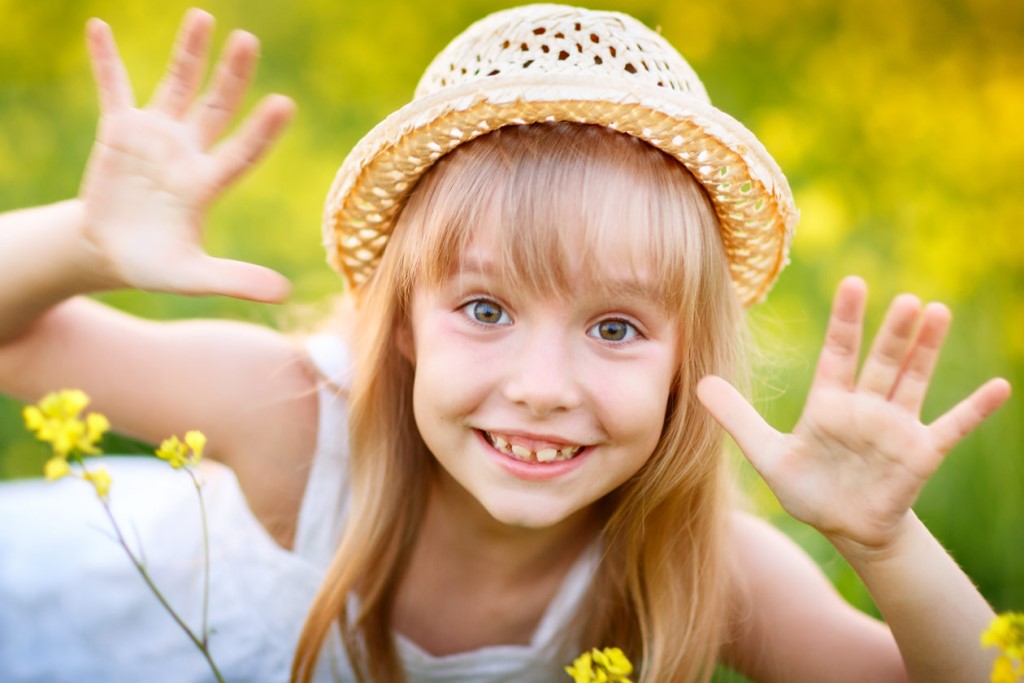            Составитель: воспитатель Поликарпова Н.В.Мышкин 2022 годЦель:- Развитие эмоциональной сферы старших дошкольников.Задачи:- Познакомить с эмоциями «Радость», «Грусть», «Удивление», «Страх», «Злость»;- Закрепить умение узнавать и выражать данные эмоции, эмоциональные состояния в мимике, жестах;- Создать комфортный психологический микроклимат в группе, бодрое и радостное настроение;- Формировать положительное отношение к окружающим, сбалансированность эмоций;- Формировать доброжелательные и равноправные отношения между сверстниками, между педагогом и воспитанниками;- Упражнять в умении поддерживать беседу, участвовать в коллективном разговоре.Интеграция областей:- социально-коммуникативное развитие, познавательное развитие, речевое развитие, художественно-эстетическое развитие.Предварительная работа:- Рассматривание иллюстраций, картинок, фотографий с разнообразными эмоциями людей;- Индивидуальные беседы с детьми о настроении, причинах его изменения;- Беседа воспитателя с детьми на тему: «С каким настроением сегодня вы пришли в детский сад».Методические приемы:- беседа, групповое обсуждение различных чувств; вопросы детям; пиктограммы эмоциональных состояний; рассматривание; показ; объяснение; практическая деятельность детей.Ход занятия:Звучит музыка «Улыбка» В. Шаинского из мультфильма «Крошка Енот» (дети входят в группу, становятся в круг)Воспитатель: Здравствуйте дети! Я очень рада встрече с вами и тому, что вы пришли с хорошим настроением.Собрались все дети в круг. Руки к солнцу протянитеЯ твой друг и ты мой друг, Лучики его возьмите.Влево, вправо повернитесь. С этим лучиком в грудиИ друг другу улыбнитесь. Ты на мир ясней гляди.Игра-упражнение “Передай улыбку по кругу”Воспитатель: У меня хорошее настроение, и я хочу передать свою улыбку вам по кругу (воспитатель улыбается, рядом стоящему ребенку, передает улыбку в ладошке, этот ребенок улыбается своему соседу и т.д.).Что чувствуете вы сейчас? (Ответы детей)Воспитатель: - Ребята, мне сегодня пришло письмо от Белоснежки. Давайте прочитаем его?«Привет, ребята! Я услышала про ваш детский сад, и мне очень нужна ваша помощь. Я знаю, что вы учитесь угадывать настроение свое, своих друзей, взрослых. Я очень прошу помочь мне! Дело в том, что гномы забыли все эмоции: они не умеет удивляться, бояться, радоваться и даже злиться! С ними даже не интересно играть.  Теперь у них стали одинаковые лица. Я прислал вам фотографию одного из них. Но фотография разрезана. Для того чтобы узнать, какие у них сейчас лица, соберите ее».Игра – упражнение «Собери картинку».Воспитатель: - Ребята, какое выражение лиц у вас получилось? (безразличное, спокойное).Воспитатель: - Поможем гномам вспомнить все эмоции? (да).Воспитатель: - Сегодня я хочу предложить вам путешествие в увлекательную страну под названием «Эмоции». Вы готовы? (Ответы детей)Мы соберем эмоции и отправим Белоснежке.- Но для того, чтобы отправиться в путешествие нам надо вспомнить что такое эмоция, какие есть эмоции. (Ответы детей).Да! Молодцы! Эмоция – это выражение нашего отношения (чувства) к происходящему вокруг нас или внутри нас.- На чем туда можно добраться? Не забывайте, что страна сказочная.Я предлагаю вам отправиться в путь на ковре-самолете. Согласны?Занимайте места и в путь. Почему же наш ковер не взлетает? Мы забыли сказать волшебные слова:Энике-бенике, коврик летиВ страну волшебную нас отнеси!- Итак, мы с вами приземлились в стране Эмоций.- Дети, у меня есть картинки, на которых изображены разные лица, с разными эмоциями. Давайте попробуем угадать эти эмоции!Игра «Угадай эмоцию»:Дети встаю в круг и проговаривают слова:Воспитатель показывает картинку с эмоциями и просит детей их показать и проговорить, какая эмоция изображена на картинке.-Кого вы видите на первой картинке? (Человечек-радость)-А какое у него настроение?-Дети, а что такое радость?» (ответы детей)Например:«Радость — это когда все радуются, всем весело».«Бывает радость большая, а бывает маленькая. Маленькая — это когда у одного человека, а большая — когда у всех».«Радость — это когда у всех праздник».«Радость — это когда никто не плачет. Ни один человек».«Радость — это когда нет войны».«Радость — это когда все здоровы».«Радость» - Я смеюсь, я хохочу,улыбаюсь и шучу,Мне так весело сегодня,даже танцевать хочу!«Радость — это я, потому что мама говорит: «Ты моя радость».— Что вы делаете, когда вам весело? (Ответы детей.)Улыбнитесь, как:как самый счастливый человек на свете;кот на солнце;как хитрая лиса.- Вот и первая эмоция – радость, которую мы отправим Белоснежке. - Ой, кажется не у всех такое настроение? Посмотрите ребята, какой человечек? (сердитый, злой). - А вы, дети, когда бываете злыми? (ответы детей). - Покажите мне злого человека!Разозлитесь, так:как ребенок, у которого отняли любимую игрушку;как человек, которого ударили.- А что же нужно сделать, чтобы человечек стал добрый?Все скорее встаньте в круг,Я – твой друг и ты мой друг.Крепко за руки возьмёмся,И друг другу улыбнёмся.Упражнение «Клубок злости»: - Садитесь в круг. Сейчас мы все вместе составим с помощью клубочка одну большую паутину, связывающую нас между собой. Начну я: «Я злюсь, когда у меня что-то не получается…»(передаю клубок по кругу)А теперь, замотаем нашу злость в клубочек и она исчезнет.А как вы думаете, как избавиться от злости?1. Постараться улыбнуться.2. Вспомни о самом приятном на свете, например о сладкой конфете.3. Поиграй с друзьями.4. Возьми свою любимую игрушку, прижми к себе, поиграй с ней.Вот и вторая эмоция - злость, которую мы отправим к Белоснежке.- Следуем дальше! Вот нас встречает еще один житель сказочной страны, но он тоже какой-то не веселый. Как вы думаете, какой он?Дети: грустный, печальный!- А почему люди грустят? Какие вы бываете, когда вам грустно?(Дети отвечают и показывают эмоцию – грусть).Нахмурьтесь, как:осенняя грозовая туча;- как рассерженный человекВоспитатель: - Ребята, как же нам развеселить сказочного человечка?Физминутка: Дует ветер с высоты.Гнутся травы и цветы.Вправо-влево, влево-вправоКлонятся цветы и травы. (Наклоны в стороны.)А теперь давайте вместеВсе попрыгаем на месте. (Прыжки.)Выше! Веселей! Вот так.Переходим все на шаг. (Ходьба на месте.)Воспитатель: Следуем дальше. Ребята, смотрите какой красивый цветок на полянке! Какой цветочек, ребята (грустный, печальный) А почему он печальный как вы думаете? (он совсем один у него нет друзей) -Так давайте ему поможем развеселиться!(Предлагают детям шаблоны цветов и цветные карандаши.)Вот наш цветочек уже и улыбается! - Вот и еще одна эмоция - грусть, которую мы отправим Белоснежке!- Следуем дальше! Вот нас встречает еще один житель сказочной страны, но он тоже какой-то не веселый. Как вы думаете, какой он? - Испуганный!- А как называется эмоция, когда человек чего-то испугался? Правильно – страх!Игра « Я страшилок не боюсь, в кого хочешь - превращусь»Дети идут по кругу, держась за руки, и проговаривают хором эти слова. Когда водящий называет какого-либо страшного персонажа ( Кощея, волка, льва и т.п.), детям нужно быстро «превратиться» в него и замереть. Ведущий выбирает самого страшного и тот становится водящим и продолжает игру.Упражнение « У страха глаза велики»:- А теперь, давайте поиграем со страхом. Представьте, что у вас большой, огромный страх. (Дети широко разводят руки в стороны). У всех, кто боится, от страха большие глаза. (Изображают больщие круглые глаза при помощи рук.) Но теперь страх уменьшается. (Дети сдвигают руки.)А затем и вовсе исчезает. ( Пожимают плечами и в недоумении разводят руками.)Посмотрите друг на друга и убедитесь, что ни у кого нет больше больших глаз и, следовательно, никто из вас ничего не боится, так как страх исчез. Улыбнитесь друг другу.Мы нашли еще одну эмоцию – страх!- Дети, а сколько картинок с эмоциями мы собрали? (4) Сможем мы теперь помочь Белоснежке расколдовать гномов?Воспитатель: Ребята нам пора возвращаться. Попрощаемся с жителями страны эмоций, помашем им рукой! Занимайте места на нашем ковре – самолете. Скажем волшебные словаЭнике- беники ковер поднимисьЭнике-беники в группу вернись!Подошло к концу наше приключение.Кто, ребята, скажет, где мы с вами побывали?Кому мы помогали искать эмоции?Какие эмоции мы передали Белоснежке?- Ребята, спасибо вам за помощь! Несмотря на то, что путешествие было  нелегким, вы отважно начали и успешно преодолели все трудности.  - Вы настоящие молодцы!Я очень хочу узнать, а какое настроение у вас осталось после нашего путешествия? И я вам предлагаю нарисовать смайлик с той эмоцией, которая осталась у вас после нашего путешествия!Дети рисуют веселый смайлик.